Pontiac’s Rebellion 1763			Battle of Little Bighorn 1876			Wounded Knee Massacre 1890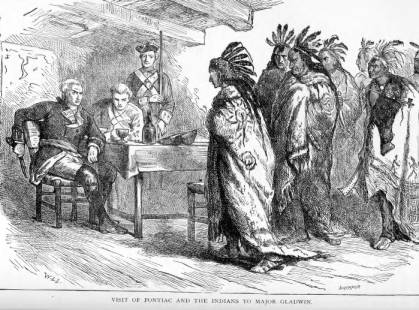 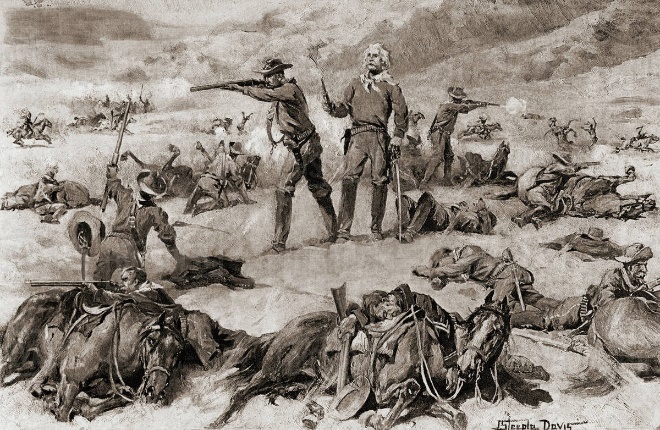 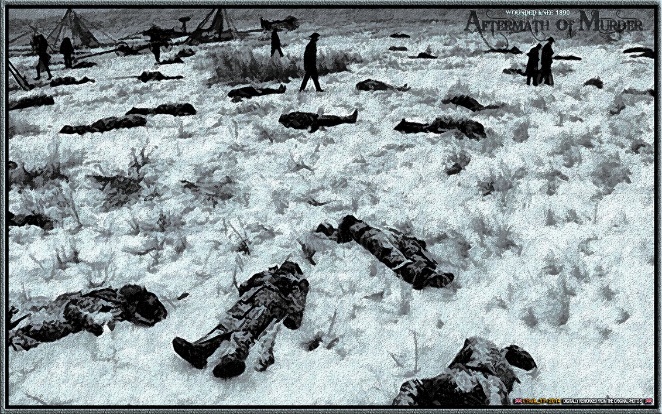 